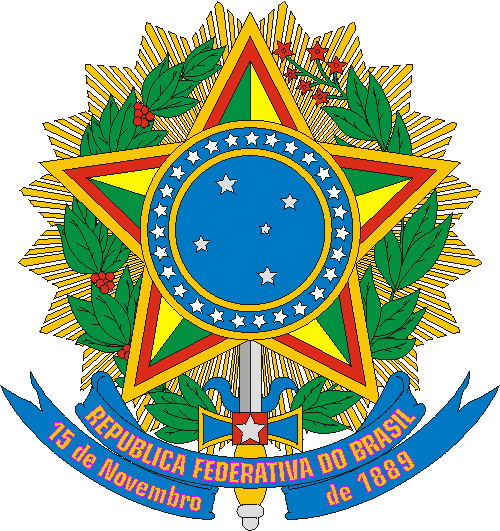 MINISTÉRIO DA CULTURASECRETARIA DE CIDADANIA E DIVERSIDADE CULTURALEDITAL DE SELEÇÃO PÚBLICA N.º 08, DE 31 DE AGOSTO DE 2023EDITAL DE PREMIAÇÃO CULTURA VIVA – SÉRGIO MAMBERTIA POLÍTICA DE BASE COMUNITÁRIA RECONSTRUINDO O BRASILANEXO 2PRÊMIO CULTURAS INDÍGENASVOVÓ BERNALDINAAs culturas indígenas são repletas de tradições, conhecimentos ancestrais e expressões artísticas que refletem a diversidade do patrimônio cultural brasileiro. Reconhecendo a importância de preservar, valorizar e promover essa riqueza cultural, o Ministério da Cultura retoma o Prêmio Culturas Indígenas, um edital que se apoia em marcos legais fundamentais para garantir os direitos e promover as culturas indígenas.A Constituição Federal de 1988 é um desses marcos legais, pois reconhece e assegura aos povos indígenas seus direitos originários sobre as terras tradicionalmente ocupadas, conforme estabelecido no artigo 231. Além disso, o Brasil ratificou em 2006 a Convenção da Organização das Nações Unidas para a Salvaguarda do Patrimônio Cultural Imaterial, que ressalta a necessidade de reconhecer, respeitar e valorizar as expressões culturais tradicionais, incluindo aquelas dos povos indígenas. A Convenção sobre a Proteção e a Promoção da Diversidade Cultural, ratificada pelo Congresso Nacional pelo Decreto nº 6.177/2007, adota o princípio da igual dignidade e do respeito por todas as culturas, incluindo as das pessoas pertencentes a minorias e as dos povos indígenas. Já a Convenção 169 da Organização Internacional do Trabalho (OIT) estabelece diretrizes para a consulta e participação dos povos indígenas em decisões que os afetem, garantindo sua autonomia e promovendo a valorização de sua cultura. Assim, o Prêmio Culturas Indígenas valoriza as identidades e preserva os saberes ancestrais e tradicionais, com a promoção da inclusão e da visibilidade dos povos indígenas na sociedade, combatendo estereótipos e fortalecendo sua autonomia cultural, com distribuição geográfica, reconhecimento e amplificação da voz de diferentes povos indígenas em todo o Brasil.Este Prêmio homenageia a liderança indígena Bernaldina José Pedro, da comunidade Maturuca da Terra Indígena Raposa Serra do Sol, em Roraima. Conhecida como Vovó Bernaldina, ela era considerada Mestra da Cultura Macuxi e possuía conhecimentos milenares do povo indígena, como cantos, danças, artesanatos, medicina tradicional e rezas. Foi uma das mulheres protagonistas na defesa da homologação da Terra Indígena Raposa Serra do Sol e, sempre que podia, denunciava a violência contra os povos indígenas. Vovó Bernaldina faleceu aos 75 anos, de Covid, em junho de 2020 e deixou seis filhos e 15 netos.DAS CONDIÇÕES DE PARTICIPAÇÃO1.1. Quem pode se inscrever?Poderão se inscrever no Edital:grupos e coletivos indígenas formados espontaneamente pelos membros da própria comunidade indígena, que não possuem registro oficial no Cadastro Nacional de Pessoa Jurídica – CNPJ. instituições privadas sem fins lucrativos, com CNPJ, que se envolvem diretamente com o público das pessoas indígenas. 1.2. Existem condições para se inscrever?Para se inscrever, o candidato precisa atender às seguintes condições: Ser um grupo/coletivo cultural (sem CNPJ) formado por, no mínimo, 2 pessoas físicas da própria comunidade e representado por uma pessoa física, ou instituição privada sem fins lucrativos (com CNPJ), com natureza ou finalidade cultural.Possuir tempo mínimo de 2 anos de experiência nas iniciativas culturais, comprovado pelo material indicado no item 6 do Edital de Seleção.Ter ciência da norma específica para este Edital, com declaração no Formulário de Inscrição:Plano Setorial para as Culturas Indígenas, de 2012.Anexo LXXII do Decreto nº 10.088, de 5 de novembro de 2019 (Convenção nº 169 da OIT sobre Povos Indígenas e Tribais).Decreto Legislativo nº 22, de 1º de fevereiro de 2006, que aprova o texto da Convenção para a Salvaguarda do Patrimônio Cultural Imaterial.Decreto nº 6.177, de 1º de agosto de 2007, que promulga a Convenção sobre a Proteção e a Promoção da Diversidade Cultural.Caso a candidatura envie a cópia da inscrição realizada com sucesso no Cadastro Nacional de Pontos e Pontões de Cultura, significa que o grupo / coletivo cultural ou a instituição privada sem fins lucrativos ainda não possui a Certificação Simplificada como Ponto de Cultura. Assim, essa certificação será emitida às candidaturas CLASSIFICADAS e SELECIONADAS após a Fase de Habilitação deste Edital, para ampliação da Rede Cultura Viva e para o recebimento do prêmio, de acordo com o item 12.1 deste Edital.DA SELEÇÃO No processo de avaliação das propostas serão concedidos pontos extras para as situações abaixo descritas. 2.1. Critérios de Avaliação e Seleção:  2.2. Pontuação Extra:3. DA DISTRIBUIÇÃO DOS PRÊMIOSSerão concedidos 110 prêmios no total bruto de R$ 30.000,00 (trinta mil reais) cada um, sendo:FORMULÁRIO DE INSCRIÇÃOCaso as respostas feitas a mão (manuscritas) não caibam nas linhas do formulário, utilize o verso da folha ou outra folha, indicando claramente o número da pergunta que está sendo respondida.INFORMAÇÕES BÁSICAS SOBRE A CANDIDATURAAtenção! Preencher apenas o quadro referente à representação da candidatura.INFORMAÇÕES SOBRE A CANDIDATURA E A INICIATIVA CULTURALAtenção! Todas as candidaturas deverão preencher as informações abaixo.Marque abaixo uma ou mais expressão cultural própria dos diferentes modos de vida índigena promovida(s) pela iniciativa inscrita. Destaca-se que a lista abaixo é apenas norteadora. Use o campo “outros” para indicar outras expressões culturais. Na coluna dois a candidatura poderá detalhar a atividade, podendo marcar um ou mais temas contemplados, se for o caso:Descreva a atividade cultural, relatando como ela é desenvolvida.__________________________________________________________________________________________________________________________________________________________________________________________________________________________________________________________________________________________________________________________________________________________________________________________________________________________________________________________________Em qual período do ano e onde as atividades de sua iniciativa cultural acontecem?____________________________________________________________________________________________________________________________________________________________________________________________________________________________________________________________________________________________________________Há quanto tempo as atividades culturais são desenvolvidas?____________________________________________________________________________________________________________________________________________________________________________________________________________________________________________________________________________________________________________A iniciativa cultural é atendida ou apoiada por programas, projetos e ações de governo (municipal, distrital, estadual ou federal) ou de organizações não governamentais? Em caso positivo, cite quais são._______________________________________________________________________________________________________________________________________________________________________________________________________________________________________________________________________________________________________________________________________________________________________________________As pessoas da comunidade participam da iniciativa cultural? Quantas? Diga de que forma as pessoas da comunidade participam.________________________________________________________________________________________________________________________________________________________________________________________________________________________________________________________________________________________________________________________________________________________________________________________________________________________________________________________________________________________________________________________________________________________________________________________________________________________Como é feita a transmissão dos saberes às novas gerações e quais têm sido as dificuldades para manter o interesse dos mais jovens pela tradição?__________________________________________________________________________________________________________________________________________________________________________________________________________________________________________________________________________________________________________________________________________________________________________________________________________________________________________________________________São realizadas atividades de formação, por exemplo, participação em encontros culturais, oficinas, palestras, rodas de conversa, entre outras vivências para promover o aprendizado e manter viva as práticas e a memória da iniciativa cultural? Se sim, diga o que é realizado e com qual frequência.__________________________________________________________________________________________________________________________________________________________________________________________________________________________________________________________________________________________________________________________________________________________________________________________________________________________________________________________________Descreva quais são as experiências novas que acontecem em sua iniciativa cultural, que ajudam a proteger e preservar os conhecimentos tradicionais.__________________________________________________________________________________________________________________________________________________________________________________________________________________________________________________________________________________________________________________________________________________________________________________________________________________________________________________________________Qual é a importância desta iniciativa para o fortalecimento e valorização da cultura indígena? Descreva com detalhes o trabalho desenvolvido para valorizar e fortalecer suas práticas culturais.__________________________________________________________________________________________________________________________________________________________________________________________________________________________________________________________________________________________________________________________________________________________________________________________________________________________________________________________________Caso sua iniciativa seja premiada, como pretende utilizar o valor do recurso da premiação? __________________________________________________________________________________________________________________________________________________________________________________________________________________________________________________________________________________________________________________________________________________________________________________________________________________________________________________________________Liste quais são os materiais que estão sendo enviados como parte da inscrição: CDs, DVDs, pen drive, links da internet, fotos, folhetos, cartazes, desenhos, livros, matérias de jornal, certificados, declarações, menções honrosas, depoimentos, ou outros materiais.__________________________________________________________________________________________________________________________________________________________________________________________________________________________________________________________________________________________________________________________________________________________________________________________________________________________________________________________________Informe se a candidatura já foi selecionada em algum Edital de Premiação.(   ) Federal        (   ) Estadual        (   ) Distrital         (   ) Municipal        (  ) Não foi selecionadaSe já foi selecionada, escreva em qual(is) e o(s) ano(s):______________________________________________________________________________________________________________________________________________________Caso sua iniciativa seja classificada, deseja que sua instituição privada sem fins lucrativos ou grupo/coletivo cultural seja reconhecida(o) como Ponto de Cultura, nos termos da Lei Cultura Viva nº 13.018/2014 e da IN MinC nº 08 de 11/05/2016? (   ) Sim 	(   ) NãoCaso marque “sim” e a sua iniciativa for selecionada ou classificada no resultado final da Etapa de Seleção, a instituição privada sem fins lucrativos ou o grupo/coletivo cultural PODERÁ SER CERTIFICADO COMO PONTO DE CULTURA PELA SECRETARIA DE CIDADANIA E DIVERSIDADE CULTURAL, desde que atenda aos critérios do item 12.1 deste Edital. Para inscrição no Cadastro Nacional de Pontos e Pontões de Cultura, acesse a Plataforma Rede Cultura Viva e siga o passo a passo pelo link:https://www.gov.br/culturaviva/pt-br/acesso-a-informacao/noticias/2022/setembro/nao-consegue-realizar-o-seu-cadastro-na-plataforma-rede-cultura-viva-veja-o-passo-a-passoDeclaro que estou ciente e de acordo com os termos deste Edital.(Local e data) _____________________,________/_______/ 2023.____________________________________________________Assinatura do responsável pela candidatura________________________________________________Nome completoA partir das informações e materiais apresentados na inscrição, é possível perceber que o grupo/coletivo indígena ou a instituição privada sem fins lucrativos contribui com as seguintes dimensões das culturas indígenas:A partir das informações e materiais apresentados na inscrição, é possível perceber que o grupo/coletivo indígena ou a instituição privada sem fins lucrativos contribui com as seguintes dimensões das culturas indígenas:AusentePoucoSuficienteBomMuito Bom1Promove o fortalecimento das identidades culturais indígenas, incluindo as línguas indígenas051015202Contribui para manter viva a memória das expressões culturais dos povos indígenas por meio de ações de transmissão de conhecimentos tradicionais entre diferentes gerações051015203Sustentabilidade: comprovação da capacidade de continuidade da iniciativa cultural a ser premiada, inclusive geração de renda por meio da valorização e divulgação de sua produção cultural.051015204Contribui para a melhoria da qualidade de vida das comunidades indígenas a partir de suas práticas culturais051015205Promove processos educativos/formativos da expressão cultural inscrita 05101520Total GeralTotal GeralTotal GeralTotal GeralTotal GeralTotal Geral100Em caso de representante da candidatura ser pessoa com deficiênciaApresenta laudo médico, de acordo com os itens 6.5.1, “g”, ou 6.6, “g”?NãoSimEm caso de representante da candidatura ser pessoa com deficiênciaApresenta laudo médico, de acordo com os itens 6.5.1, “g”, ou 6.6, “g”?03Em caso de representante da candidatura ser mulher (cis ou trans/travesti)Há identificação no Formulário de Inscrição?03Categoria/RegiãoCentro-OesteNordesteNorteSudesteSulTotalGrupos/Coletivos Indígenas e Instituições Privadas2032331411110MINHA CANDIDATURA REPRESENTA:GRUPOS OU COLETIVOS INDÍGENAS (SEM CNPJ)MINHA CANDIDATURA REPRESENTA:GRUPOS OU COLETIVOS INDÍGENAS (SEM CNPJ)MINHA CANDIDATURA REPRESENTA:GRUPOS OU COLETIVOS INDÍGENAS (SEM CNPJ)MINHA CANDIDATURA REPRESENTA:GRUPOS OU COLETIVOS INDÍGENAS (SEM CNPJ)MINHA CANDIDATURA REPRESENTA:GRUPOS OU COLETIVOS INDÍGENAS (SEM CNPJ)MINHA CANDIDATURA REPRESENTA:GRUPOS OU COLETIVOS INDÍGENAS (SEM CNPJ)Nome do grupo ou coletivo cultural:Nome do grupo ou coletivo cultural:Nome do grupo ou coletivo cultural:Nome do grupo ou coletivo cultural:Nome do grupo ou coletivo cultural:Nome do grupo ou coletivo cultural:Endereço:Endereço:Endereço:Endereço:Endereço:Endereço: Cidade: Cidade: Cidade: UF: UF: UF:Bairro: Bairro: Número:Número:Complemento:Complemento:CEP:DDD / Telefone: DDD / Telefone: DDD / Telefone: DDD / Telefone: DDD / Telefone: E-mail do grupo ou coletivo cultural: E-mail do grupo ou coletivo cultural: E-mail do grupo ou coletivo cultural: E-mail do grupo ou coletivo cultural: E-mail do grupo ou coletivo cultural: E-mail do grupo ou coletivo cultural: Página da internet e redes sociais (exemplo: Facebook, Instagram, site, canal no Youtube, etc.):Página da internet e redes sociais (exemplo: Facebook, Instagram, site, canal no Youtube, etc.):Página da internet e redes sociais (exemplo: Facebook, Instagram, site, canal no Youtube, etc.):Página da internet e redes sociais (exemplo: Facebook, Instagram, site, canal no Youtube, etc.):Página da internet e redes sociais (exemplo: Facebook, Instagram, site, canal no Youtube, etc.):Página da internet e redes sociais (exemplo: Facebook, Instagram, site, canal no Youtube, etc.):Quantidade de membros do grupo ou coletivo indígena:Quantidade de membros do grupo ou coletivo indígena:Quantidade de membros do grupo ou coletivo indígena:Quantidade de membros do grupo ou coletivo indígena:Quantidade de membros do grupo ou coletivo indígena:Quantidade de membros do grupo ou coletivo indígena:DADOS DA REPRESENTAÇÃO INDICADA PELO GRUPO OU COLETIVO INDÍGENADADOS DA REPRESENTAÇÃO INDICADA PELO GRUPO OU COLETIVO INDÍGENADADOS DA REPRESENTAÇÃO INDICADA PELO GRUPO OU COLETIVO INDÍGENADADOS DA REPRESENTAÇÃO INDICADA PELO GRUPO OU COLETIVO INDÍGENADADOS DA REPRESENTAÇÃO INDICADA PELO GRUPO OU COLETIVO INDÍGENADADOS DA REPRESENTAÇÃO INDICADA PELO GRUPO OU COLETIVO INDÍGENANome (identidade / nome social):Nome (identidade / nome social):Nome (identidade / nome social):Nome (identidade / nome social):Nome (identidade / nome social):Nome (identidade / nome social):Apelido/Nome Artístico, se houver:Apelido/Nome Artístico, se houver:Apelido/Nome Artístico, se houver:Apelido/Nome Artístico, se houver:Apelido/Nome Artístico, se houver:Apelido/Nome Artístico, se houver:Identidade de gênero:          (   ) Mulher cisgênera               (   ) Homem cisgênero               (   ) Mulher transgênera           (   ) Homem transgênero         (   ) Pessoa não binária              (   ) Travesti          (   ) Não desejo informar             (   ) Outros ________________________Identidade de gênero:          (   ) Mulher cisgênera               (   ) Homem cisgênero               (   ) Mulher transgênera           (   ) Homem transgênero         (   ) Pessoa não binária              (   ) Travesti          (   ) Não desejo informar             (   ) Outros ________________________Identidade de gênero:          (   ) Mulher cisgênera               (   ) Homem cisgênero               (   ) Mulher transgênera           (   ) Homem transgênero         (   ) Pessoa não binária              (   ) Travesti          (   ) Não desejo informar             (   ) Outros ________________________Identidade de gênero:          (   ) Mulher cisgênera               (   ) Homem cisgênero               (   ) Mulher transgênera           (   ) Homem transgênero         (   ) Pessoa não binária              (   ) Travesti          (   ) Não desejo informar             (   ) Outros ________________________Identidade de gênero:          (   ) Mulher cisgênera               (   ) Homem cisgênero               (   ) Mulher transgênera           (   ) Homem transgênero         (   ) Pessoa não binária              (   ) Travesti          (   ) Não desejo informar             (   ) Outros ________________________Identidade de gênero:          (   ) Mulher cisgênera               (   ) Homem cisgênero               (   ) Mulher transgênera           (   ) Homem transgênero         (   ) Pessoa não binária              (   ) Travesti          (   ) Não desejo informar             (   ) Outros ________________________Orientação Sexual:        (    ) Lésbica                                  (    ) Gay                                     (    ) Bissexual        (    ) Assexual                               (    ) Panssexual                         (    ) Heterossexual        (    ) Não desejo informar          (    ) Outros ________________________Orientação Sexual:        (    ) Lésbica                                  (    ) Gay                                     (    ) Bissexual        (    ) Assexual                               (    ) Panssexual                         (    ) Heterossexual        (    ) Não desejo informar          (    ) Outros ________________________Orientação Sexual:        (    ) Lésbica                                  (    ) Gay                                     (    ) Bissexual        (    ) Assexual                               (    ) Panssexual                         (    ) Heterossexual        (    ) Não desejo informar          (    ) Outros ________________________Orientação Sexual:        (    ) Lésbica                                  (    ) Gay                                     (    ) Bissexual        (    ) Assexual                               (    ) Panssexual                         (    ) Heterossexual        (    ) Não desejo informar          (    ) Outros ________________________Orientação Sexual:        (    ) Lésbica                                  (    ) Gay                                     (    ) Bissexual        (    ) Assexual                               (    ) Panssexual                         (    ) Heterossexual        (    ) Não desejo informar          (    ) Outros ________________________Orientação Sexual:        (    ) Lésbica                                  (    ) Gay                                     (    ) Bissexual        (    ) Assexual                               (    ) Panssexual                         (    ) Heterossexual        (    ) Não desejo informar          (    ) Outros ________________________Trata-se de pessoa mulher (cis ou trans/travesti): SIM (   )   NÃO (   )Trata-se de pessoa mulher (cis ou trans/travesti): SIM (   )   NÃO (   )Trata-se de pessoa mulher (cis ou trans/travesti): SIM (   )   NÃO (   )Trata-se de pessoa mulher (cis ou trans/travesti): SIM (   )   NÃO (   )Trata-se de pessoa mulher (cis ou trans/travesti): SIM (   )   NÃO (   )Trata-se de pessoa mulher (cis ou trans/travesti): SIM (   )   NÃO (   )Trata-se de pessoa com deficiência: SIM (   )   NÃO (   )Trata-se de pessoa com deficiência: SIM (   )   NÃO (   )Trata-se de pessoa com deficiência: SIM (   )   NÃO (   )Trata-se de pessoa com deficiência: SIM (   )   NÃO (   )Trata-se de pessoa com deficiência: SIM (   )   NÃO (   )Trata-se de pessoa com deficiência: SIM (   )   NÃO (   )Caso tenha marcado "sim", indique o tipo de deficiência:             (   ) Auditiva            (   ) Física            (   ) Intelectual            (   ) Múltipla            (   ) Visual Caso tenha marcado "sim", indique o tipo de deficiência:             (   ) Auditiva            (   ) Física            (   ) Intelectual            (   ) Múltipla            (   ) Visual Caso tenha marcado "sim", indique o tipo de deficiência:             (   ) Auditiva            (   ) Física            (   ) Intelectual            (   ) Múltipla            (   ) Visual Caso tenha marcado "sim", indique o tipo de deficiência:             (   ) Auditiva            (   ) Física            (   ) Intelectual            (   ) Múltipla            (   ) Visual Caso tenha marcado "sim", indique o tipo de deficiência:             (   ) Auditiva            (   ) Física            (   ) Intelectual            (   ) Múltipla            (   ) Visual Caso tenha marcado "sim", indique o tipo de deficiência:             (   ) Auditiva            (   ) Física            (   ) Intelectual            (   ) Múltipla            (   ) Visual Endereço:Endereço:Endereço:Endereço:Endereço:Endereço:Cidade:Cidade:Cidade:UF:UF:UF:Bairro: Bairro: Número:Número:Complemento:Complemento:CEP:DDD / Telefone: DDD / Telefone: DDD / Telefone: DDD / Telefone: DDD / Telefone: Data de Nascimento:RG:RG:RG:RG:CPF:E-mail: E-mail: E-mail: E-mail: E-mail: E-mail: Página da internet e redes sociais (exemplo: Facebook, Instagram, site, canal no Youtube, etc.):Página da internet e redes sociais (exemplo: Facebook, Instagram, site, canal no Youtube, etc.):Página da internet e redes sociais (exemplo: Facebook, Instagram, site, canal no Youtube, etc.):Página da internet e redes sociais (exemplo: Facebook, Instagram, site, canal no Youtube, etc.):Página da internet e redes sociais (exemplo: Facebook, Instagram, site, canal no Youtube, etc.):Página da internet e redes sociais (exemplo: Facebook, Instagram, site, canal no Youtube, etc.):Sua principal fonte de renda é por meio de atividade cultural?(    ) Sim (    ) NãoSua principal fonte de renda é por meio de atividade cultural?(    ) Sim (    ) NãoSua principal fonte de renda é por meio de atividade cultural?(    ) Sim (    ) NãoSua principal fonte de renda é por meio de atividade cultural?(    ) Sim (    ) NãoSua principal fonte de renda é por meio de atividade cultural?(    ) Sim (    ) NãoSua principal fonte de renda é por meio de atividade cultural?(    ) Sim (    ) NãoQual sua ocupação dentro da cultura?Qual sua ocupação dentro da cultura?Qual sua ocupação dentro da cultura?Qual sua ocupação dentro da cultura?Qual sua ocupação dentro da cultura?Qual sua ocupação dentro da cultura?Há quanto tempo você trabalha neste setor cultural? (    ) até 2 anos (   ) de 2 a 5 anos (    ) de 5 a 10 anos (   ) mais de 10 anosHá quanto tempo você trabalha neste setor cultural? (    ) até 2 anos (   ) de 2 a 5 anos (    ) de 5 a 10 anos (   ) mais de 10 anosHá quanto tempo você trabalha neste setor cultural? (    ) até 2 anos (   ) de 2 a 5 anos (    ) de 5 a 10 anos (   ) mais de 10 anosHá quanto tempo você trabalha neste setor cultural? (    ) até 2 anos (   ) de 2 a 5 anos (    ) de 5 a 10 anos (   ) mais de 10 anosHá quanto tempo você trabalha neste setor cultural? (    ) até 2 anos (   ) de 2 a 5 anos (    ) de 5 a 10 anos (   ) mais de 10 anosHá quanto tempo você trabalha neste setor cultural? (    ) até 2 anos (   ) de 2 a 5 anos (    ) de 5 a 10 anos (   ) mais de 10 anosHá quanto tempo o seu grupo/coletivo atua no setor cultural?(   ) de 2 a 5 anos (    ) de 5 a 10 anos (    ) mais de 10 anosHá quanto tempo o seu grupo/coletivo atua no setor cultural?(   ) de 2 a 5 anos (    ) de 5 a 10 anos (    ) mais de 10 anosHá quanto tempo o seu grupo/coletivo atua no setor cultural?(   ) de 2 a 5 anos (    ) de 5 a 10 anos (    ) mais de 10 anosHá quanto tempo o seu grupo/coletivo atua no setor cultural?(   ) de 2 a 5 anos (    ) de 5 a 10 anos (    ) mais de 10 anosHá quanto tempo o seu grupo/coletivo atua no setor cultural?(   ) de 2 a 5 anos (    ) de 5 a 10 anos (    ) mais de 10 anosHá quanto tempo o seu grupo/coletivo atua no setor cultural?(   ) de 2 a 5 anos (    ) de 5 a 10 anos (    ) mais de 10 anosOs espaços, os ambientes e os recursos disponíveis são suficientes para a manutenção das atividades da iniciativa cultural?  (   ) SIM    (   ) NÃOOs espaços, os ambientes e os recursos disponíveis são suficientes para a manutenção das atividades da iniciativa cultural?  (   ) SIM    (   ) NÃOOs espaços, os ambientes e os recursos disponíveis são suficientes para a manutenção das atividades da iniciativa cultural?  (   ) SIM    (   ) NÃOOs espaços, os ambientes e os recursos disponíveis são suficientes para a manutenção das atividades da iniciativa cultural?  (   ) SIM    (   ) NÃOOs espaços, os ambientes e os recursos disponíveis são suficientes para a manutenção das atividades da iniciativa cultural?  (   ) SIM    (   ) NÃOOs espaços, os ambientes e os recursos disponíveis são suficientes para a manutenção das atividades da iniciativa cultural?  (   ) SIM    (   ) NÃOQuais são os principais desafios/dificuldades que você enfrenta na atuação dentro do seu setor cultural?(    ) Administrativos(    ) Estruturais(    ) Geográficos / de localização(    ) Econômicos(    ) Políticos(    ) Sociais(    ) Saúde(    ) Parcerias(    ) Formação(    ) Outro: _________Quais são os principais desafios/dificuldades que você enfrenta na atuação dentro do seu setor cultural?(    ) Administrativos(    ) Estruturais(    ) Geográficos / de localização(    ) Econômicos(    ) Políticos(    ) Sociais(    ) Saúde(    ) Parcerias(    ) Formação(    ) Outro: _________Quais são os principais desafios/dificuldades que você enfrenta na atuação dentro do seu setor cultural?(    ) Administrativos(    ) Estruturais(    ) Geográficos / de localização(    ) Econômicos(    ) Políticos(    ) Sociais(    ) Saúde(    ) Parcerias(    ) Formação(    ) Outro: _________Quais são os principais desafios/dificuldades que você enfrenta na atuação dentro do seu setor cultural?(    ) Administrativos(    ) Estruturais(    ) Geográficos / de localização(    ) Econômicos(    ) Políticos(    ) Sociais(    ) Saúde(    ) Parcerias(    ) Formação(    ) Outro: _________Quais são os principais desafios/dificuldades que você enfrenta na atuação dentro do seu setor cultural?(    ) Administrativos(    ) Estruturais(    ) Geográficos / de localização(    ) Econômicos(    ) Políticos(    ) Sociais(    ) Saúde(    ) Parcerias(    ) Formação(    ) Outro: _________Quais são os principais desafios/dificuldades que você enfrenta na atuação dentro do seu setor cultural?(    ) Administrativos(    ) Estruturais(    ) Geográficos / de localização(    ) Econômicos(    ) Políticos(    ) Sociais(    ) Saúde(    ) Parcerias(    ) Formação(    ) Outro: _________MINHA CANDIDATURA REPRESENTA:INSTITUIÇÕES PRIVADAS SEM FINS LUCRATIVOS (COM CNPJ)MINHA CANDIDATURA REPRESENTA:INSTITUIÇÕES PRIVADAS SEM FINS LUCRATIVOS (COM CNPJ)MINHA CANDIDATURA REPRESENTA:INSTITUIÇÕES PRIVADAS SEM FINS LUCRATIVOS (COM CNPJ)MINHA CANDIDATURA REPRESENTA:INSTITUIÇÕES PRIVADAS SEM FINS LUCRATIVOS (COM CNPJ)MINHA CANDIDATURA REPRESENTA:INSTITUIÇÕES PRIVADAS SEM FINS LUCRATIVOS (COM CNPJ)MINHA CANDIDATURA REPRESENTA:INSTITUIÇÕES PRIVADAS SEM FINS LUCRATIVOS (COM CNPJ)Nome da instituição:Nome da instituição:Nome da instituição:Nome da instituição:Nome da instituição:Nome da instituição:CNPJ: CNPJ: CNPJ: CNPJ: CNPJ: CNPJ: Endereço:Endereço:Endereço:Endereço:Endereço:Endereço: Cidade: Cidade: Cidade: UF: UF: UF:Bairro: Bairro: Número:Número:Complemento:Complemento:CEP:DDD / Telefone: DDD / Telefone: DDD / Telefone: DDD / Telefone: DDD / Telefone: E-mail da instituição:E-mail da instituição:E-mail da instituição:E-mail da instituição:E-mail da instituição:E-mail da instituição:Página da internet e redes sociais (exemplo: Facebook, Instagram, site, canal no Youtube, etc.):Página da internet e redes sociais (exemplo: Facebook, Instagram, site, canal no Youtube, etc.):Página da internet e redes sociais (exemplo: Facebook, Instagram, site, canal no Youtube, etc.):Página da internet e redes sociais (exemplo: Facebook, Instagram, site, canal no Youtube, etc.):Página da internet e redes sociais (exemplo: Facebook, Instagram, site, canal no Youtube, etc.):Página da internet e redes sociais (exemplo: Facebook, Instagram, site, canal no Youtube, etc.):DADOS DA REPRESENTAÇÃO LEGAL DA INSTITUIÇÃODADOS DA REPRESENTAÇÃO LEGAL DA INSTITUIÇÃODADOS DA REPRESENTAÇÃO LEGAL DA INSTITUIÇÃODADOS DA REPRESENTAÇÃO LEGAL DA INSTITUIÇÃODADOS DA REPRESENTAÇÃO LEGAL DA INSTITUIÇÃODADOS DA REPRESENTAÇÃO LEGAL DA INSTITUIÇÃONome (identidade / nome social):Nome (identidade / nome social):Nome (identidade / nome social):Nome (identidade / nome social):Nome (identidade / nome social):Nome (identidade / nome social):Apelido/Nome Artístico, se houver:Apelido/Nome Artístico, se houver:Apelido/Nome Artístico, se houver:Apelido/Nome Artístico, se houver:Apelido/Nome Artístico, se houver:Apelido/Nome Artístico, se houver:Cargo:Cargo:Cargo:Cargo:Cargo:Cargo:Identidade de gênero:          (   ) Mulher cisgênera               (   ) Homem cisgênero               (   ) Mulher transgênera           (   ) Homem transgênero         (   ) Pessoa não binária              (   ) Travesti          (   ) Não desejo informar             (   ) Outros ________________________Identidade de gênero:          (   ) Mulher cisgênera               (   ) Homem cisgênero               (   ) Mulher transgênera           (   ) Homem transgênero         (   ) Pessoa não binária              (   ) Travesti          (   ) Não desejo informar             (   ) Outros ________________________Identidade de gênero:          (   ) Mulher cisgênera               (   ) Homem cisgênero               (   ) Mulher transgênera           (   ) Homem transgênero         (   ) Pessoa não binária              (   ) Travesti          (   ) Não desejo informar             (   ) Outros ________________________Identidade de gênero:          (   ) Mulher cisgênera               (   ) Homem cisgênero               (   ) Mulher transgênera           (   ) Homem transgênero         (   ) Pessoa não binária              (   ) Travesti          (   ) Não desejo informar             (   ) Outros ________________________Identidade de gênero:          (   ) Mulher cisgênera               (   ) Homem cisgênero               (   ) Mulher transgênera           (   ) Homem transgênero         (   ) Pessoa não binária              (   ) Travesti          (   ) Não desejo informar             (   ) Outros ________________________Identidade de gênero:          (   ) Mulher cisgênera               (   ) Homem cisgênero               (   ) Mulher transgênera           (   ) Homem transgênero         (   ) Pessoa não binária              (   ) Travesti          (   ) Não desejo informar             (   ) Outros ________________________Orientação Sexual:        (    ) Lésbica                                  (    ) Gay                                     (    ) Bissexual        (    ) Assexual                               (    ) Panssexual                           (    ) Heterossexual        (    ) Não desejo informar          (    ) Outros ________________________Orientação Sexual:        (    ) Lésbica                                  (    ) Gay                                     (    ) Bissexual        (    ) Assexual                               (    ) Panssexual                           (    ) Heterossexual        (    ) Não desejo informar          (    ) Outros ________________________Orientação Sexual:        (    ) Lésbica                                  (    ) Gay                                     (    ) Bissexual        (    ) Assexual                               (    ) Panssexual                           (    ) Heterossexual        (    ) Não desejo informar          (    ) Outros ________________________Orientação Sexual:        (    ) Lésbica                                  (    ) Gay                                     (    ) Bissexual        (    ) Assexual                               (    ) Panssexual                           (    ) Heterossexual        (    ) Não desejo informar          (    ) Outros ________________________Orientação Sexual:        (    ) Lésbica                                  (    ) Gay                                     (    ) Bissexual        (    ) Assexual                               (    ) Panssexual                           (    ) Heterossexual        (    ) Não desejo informar          (    ) Outros ________________________Orientação Sexual:        (    ) Lésbica                                  (    ) Gay                                     (    ) Bissexual        (    ) Assexual                               (    ) Panssexual                           (    ) Heterossexual        (    ) Não desejo informar          (    ) Outros ________________________Trata-se de pessoa mulher (cis ou trans/travesti): SIM (   )   NÃO (   )Trata-se de pessoa mulher (cis ou trans/travesti): SIM (   )   NÃO (   )Trata-se de pessoa mulher (cis ou trans/travesti): SIM (   )   NÃO (   )Trata-se de pessoa mulher (cis ou trans/travesti): SIM (   )   NÃO (   )Trata-se de pessoa mulher (cis ou trans/travesti): SIM (   )   NÃO (   )Trata-se de pessoa mulher (cis ou trans/travesti): SIM (   )   NÃO (   )Trata-se de pessoa indígena: SIM (   )   NÃO (   )Trata-se de pessoa indígena: SIM (   )   NÃO (   )Trata-se de pessoa indígena: SIM (   )   NÃO (   )Trata-se de pessoa indígena: SIM (   )   NÃO (   )Trata-se de pessoa indígena: SIM (   )   NÃO (   )Trata-se de pessoa indígena: SIM (   )   NÃO (   )Trata-se de pessoa com deficiência: SIM (   )   NÃO (   )Trata-se de pessoa com deficiência: SIM (   )   NÃO (   )Trata-se de pessoa com deficiência: SIM (   )   NÃO (   )Trata-se de pessoa com deficiência: SIM (   )   NÃO (   )Trata-se de pessoa com deficiência: SIM (   )   NÃO (   )Trata-se de pessoa com deficiência: SIM (   )   NÃO (   )Caso tenha marcado "sim", indique o tipo de deficiência:             (   ) Auditiva            (   ) Física            (   ) Intelectual            (   ) Múltipla            (   ) Visual Caso tenha marcado "sim", indique o tipo de deficiência:             (   ) Auditiva            (   ) Física            (   ) Intelectual            (   ) Múltipla            (   ) Visual Caso tenha marcado "sim", indique o tipo de deficiência:             (   ) Auditiva            (   ) Física            (   ) Intelectual            (   ) Múltipla            (   ) Visual Caso tenha marcado "sim", indique o tipo de deficiência:             (   ) Auditiva            (   ) Física            (   ) Intelectual            (   ) Múltipla            (   ) Visual Caso tenha marcado "sim", indique o tipo de deficiência:             (   ) Auditiva            (   ) Física            (   ) Intelectual            (   ) Múltipla            (   ) Visual Caso tenha marcado "sim", indique o tipo de deficiência:             (   ) Auditiva            (   ) Física            (   ) Intelectual            (   ) Múltipla            (   ) Visual  Endereço: Endereço: Endereço: Endereço: Endereço: Endereço: Cidade: Cidade: Cidade: UF: UF: UF:Bairro: Bairro: Número:Número:Complemento:Complemento:CEP:DDD / Telefone: DDD / Telefone: DDD / Telefone: DDD / Telefone: DDD / Telefone: Data de Nascimento:RG:RG:RG:RG:CPF:E-mail: E-mail: E-mail: E-mail: E-mail: E-mail: Página da internet e redes sociais (exemplo: Facebook, Instagram, site, canal no Youtube, etc.):Página da internet e redes sociais (exemplo: Facebook, Instagram, site, canal no Youtube, etc.):Página da internet e redes sociais (exemplo: Facebook, Instagram, site, canal no Youtube, etc.):Página da internet e redes sociais (exemplo: Facebook, Instagram, site, canal no Youtube, etc.):Página da internet e redes sociais (exemplo: Facebook, Instagram, site, canal no Youtube, etc.):Página da internet e redes sociais (exemplo: Facebook, Instagram, site, canal no Youtube, etc.):Sua principal fonte de renda é por meio de atividade cultural?(    ) Sim (    ) NãoSua principal fonte de renda é por meio de atividade cultural?(    ) Sim (    ) NãoSua principal fonte de renda é por meio de atividade cultural?(    ) Sim (    ) NãoSua principal fonte de renda é por meio de atividade cultural?(    ) Sim (    ) NãoSua principal fonte de renda é por meio de atividade cultural?(    ) Sim (    ) NãoSua principal fonte de renda é por meio de atividade cultural?(    ) Sim (    ) NãoQual sua ocupação dentro da cultura? Qual sua ocupação dentro da cultura? Qual sua ocupação dentro da cultura? Qual sua ocupação dentro da cultura? Qual sua ocupação dentro da cultura? Qual sua ocupação dentro da cultura? Há quanto tempo você trabalha neste setor cultural? (    ) até 2 anos (   ) de 2 a 5 anos (    ) de 5 a 10 anos (   ) mais de 10 anosHá quanto tempo você trabalha neste setor cultural? (    ) até 2 anos (   ) de 2 a 5 anos (    ) de 5 a 10 anos (   ) mais de 10 anosHá quanto tempo você trabalha neste setor cultural? (    ) até 2 anos (   ) de 2 a 5 anos (    ) de 5 a 10 anos (   ) mais de 10 anosHá quanto tempo você trabalha neste setor cultural? (    ) até 2 anos (   ) de 2 a 5 anos (    ) de 5 a 10 anos (   ) mais de 10 anosHá quanto tempo você trabalha neste setor cultural? (    ) até 2 anos (   ) de 2 a 5 anos (    ) de 5 a 10 anos (   ) mais de 10 anosHá quanto tempo você trabalha neste setor cultural? (    ) até 2 anos (   ) de 2 a 5 anos (    ) de 5 a 10 anos (   ) mais de 10 anosHá quanto tempo a sua instituição cultural atua no setor cultural?(   ) de 2 a 5 anos (    ) de 5 a 10 anos (    ) mais de 10 anosHá quanto tempo a sua instituição cultural atua no setor cultural?(   ) de 2 a 5 anos (    ) de 5 a 10 anos (    ) mais de 10 anosHá quanto tempo a sua instituição cultural atua no setor cultural?(   ) de 2 a 5 anos (    ) de 5 a 10 anos (    ) mais de 10 anosHá quanto tempo a sua instituição cultural atua no setor cultural?(   ) de 2 a 5 anos (    ) de 5 a 10 anos (    ) mais de 10 anosHá quanto tempo a sua instituição cultural atua no setor cultural?(   ) de 2 a 5 anos (    ) de 5 a 10 anos (    ) mais de 10 anosHá quanto tempo a sua instituição cultural atua no setor cultural?(   ) de 2 a 5 anos (    ) de 5 a 10 anos (    ) mais de 10 anosOs espaços, os ambientes e os recursos disponíveis são suficientes para a manutenção das atividades da iniciativa cultural?  (   ) SIM    (   ) NÃOOs espaços, os ambientes e os recursos disponíveis são suficientes para a manutenção das atividades da iniciativa cultural?  (   ) SIM    (   ) NÃOOs espaços, os ambientes e os recursos disponíveis são suficientes para a manutenção das atividades da iniciativa cultural?  (   ) SIM    (   ) NÃOOs espaços, os ambientes e os recursos disponíveis são suficientes para a manutenção das atividades da iniciativa cultural?  (   ) SIM    (   ) NÃOOs espaços, os ambientes e os recursos disponíveis são suficientes para a manutenção das atividades da iniciativa cultural?  (   ) SIM    (   ) NÃOOs espaços, os ambientes e os recursos disponíveis são suficientes para a manutenção das atividades da iniciativa cultural?  (   ) SIM    (   ) NÃOQuais são os principais desafios/dificuldades que você enfrenta na atuação dentro do seu setor cultural?(    ) Administrativos(    ) Estruturais(    ) Geográficos / de localização(    ) Econômicos(    ) Políticos(    ) Sociais(    ) Saúde(    ) Parcerias(    ) Formação(    ) Outro: _________Quais são os principais desafios/dificuldades que você enfrenta na atuação dentro do seu setor cultural?(    ) Administrativos(    ) Estruturais(    ) Geográficos / de localização(    ) Econômicos(    ) Políticos(    ) Sociais(    ) Saúde(    ) Parcerias(    ) Formação(    ) Outro: _________Quais são os principais desafios/dificuldades que você enfrenta na atuação dentro do seu setor cultural?(    ) Administrativos(    ) Estruturais(    ) Geográficos / de localização(    ) Econômicos(    ) Políticos(    ) Sociais(    ) Saúde(    ) Parcerias(    ) Formação(    ) Outro: _________Quais são os principais desafios/dificuldades que você enfrenta na atuação dentro do seu setor cultural?(    ) Administrativos(    ) Estruturais(    ) Geográficos / de localização(    ) Econômicos(    ) Políticos(    ) Sociais(    ) Saúde(    ) Parcerias(    ) Formação(    ) Outro: _________Quais são os principais desafios/dificuldades que você enfrenta na atuação dentro do seu setor cultural?(    ) Administrativos(    ) Estruturais(    ) Geográficos / de localização(    ) Econômicos(    ) Políticos(    ) Sociais(    ) Saúde(    ) Parcerias(    ) Formação(    ) Outro: _________Quais são os principais desafios/dificuldades que você enfrenta na atuação dentro do seu setor cultural?(    ) Administrativos(    ) Estruturais(    ) Geográficos / de localização(    ) Econômicos(    ) Políticos(    ) Sociais(    ) Saúde(    ) Parcerias(    ) Formação(    ) Outro: _________Expressão culturalExpressão cultural(   )Alimentação indígena  (  )  Manejo, plantio e coleta de recursos naturais;  (  ) Culinária indígena(   )Arquitetura indígena(   )Artes visuais(   )Artesanato(   )Educação e processos próprios de transmissão de conhecimentos(   )Danças(   )Festas tradicionais(   )Jogos e brincadeiras(   )Língua indígena(   )Medicina indígena(   )Meio ambiente e sustentabilidade das culturas indígenas(   )Memória e patrimônio   (   )  Documentação   (   ) Museus   (   ) Pesquisas aplicadas(   )Músicas e cantos(   )Narrativas simbólicas, histórias e outras narrativas orais(   )Pinturas corporais, desenhos, grafismos e outras formas de expressão simbólica(   )Religião e rituais(   )Textos escritos(   )Teatro e histórias encenadas(   )Outras formas de expressão próprias das culturas indígenas